Plumas Sierra 4-H        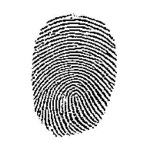 Volunteer Fingerprint Instructions  Every 4-H volunteer is required to have fingerprint clearance before they are allowed to attend any project meetings, chaperone any events or work in any way with youth in the 4-H program. In order for us to give you the go ahead to Volunteer with our program, we need to receive clearance from the DOJ.Below are a few options you can choose from when deciding where to be fingerprinted.Please Note: YOU MUST PROVIDE A PHOTO ID AND YOU MUST CONTACT THE COUNTY OFFICE FOR A LIVESCAN FORM TO TAKE WITH YOU. (County Office phone number- 283-6270)Sierra Live Scan: (530) 394-7240Call for appointmentMobile Availability, based in PortolaPlumas County Sherriff’s Office: (530) 283-6375Call for appointment1400 East Main Street, Quincy, CA  95971Lassen County Office of Ed: (530) 257-2196Walk in appointments only M-F, 8am-4pm472-013 Johnstonville Road North, Susanville, CaliforniaWe know that getting printed can be a pain, but please remember that we do this to keep our children safe. If there are fees charged, you will need to pay upfront. If you are unable to pay, you may check with your club to see what their policy for reimbursement is. Thank you so much for your cooperation in helping to keep all our kids safe!